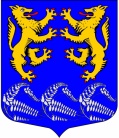 МУНИЦИПАЛЬНОЕ ОБРАЗОВАНИЕ«ЛЕСКОЛОВСКОЕ СЕЛЬСКОЕ  ПОСЕЛЕНИЕ»ВСЕВОЛОЖСКОГО МУНИЦИПАЛЬНОГО РАЙОНАЛЕНИНГРАДСКОЙ ОБЛАСТИСОВЕТ ДЕПУТАТОВЧЕТВЕРТОГО СОЗЫВАРЕШЕНИЕ«18» октября 2023 г.                                                                                     №38 дер. Верхние ОселькиО  принятии в собственность муниципальногообразования «Лесколовское сельское поселение» Всеволожскогомуниципального района Ленинградской области движимого имущества,находящегося в собственности муниципального образования Всеволожский муниципальный район Ленинградской областиВ соответствии с Федеральным законом от 06.10.2003 N 131-ФЗ "Об общих принципах организации местного самоуправления в Российской Федерации", Решением совета депутатов муниципального образования «Всеволожский муниципальный район» Ленинградской области от 17.08.2023 № 51 «О передаче в собственность муниципального образования «Лесколовское сельское поселение» Всеволожского муниципального района Ленинградской области движимого имущества, находящегося в собственности муниципального образования «Всеволожский муниципальный район» Ленинградской области совет депутатов муниципального образования «Лесколовское сельское поселение» Всеволожского муниципального района Ленинградской области принял:РЕШЕНИЕ:1. Принять в собственность муниципального образования «Лесколовское сельское поселение» Всеволожского муниципального района Ленинградской области движимое имущество согласно Приложению (далее - Имущество).2. Поручить администрации муниципального образования «Лесколовское сельское поселение» Всеволожского муниципального района Ленинградской области:2.1. Оформить в установленном порядке принятие Имущества в собственность муниципального образования «Лесколовское сельское поселение» Всеволожского муниципального района Ленинградской области.2.2. Включить Имущество в реестр муниципального имущества муниципального образования «Лесколовское сельское поселение» Всеволожского муниципального района Ленинградской области.3. Опубликовать настоящее решение в газете «Лесколовские вести» и разместить на официальном сайте муниципального образования «Лесколовское сельское поселение» Всеволожского муниципального района Ленинградской области в информационно-телекоммуникационной сети Интернет.4. Настоящее решение вступает в силу с момента принятия.5. Контроль исполнения данного решения возложить на постоянную комиссию совета депутатов «По промышленности, строительству, собственности, транспорту, связи, сельскому хозяйству и жилищно-коммунальному хозяйству».Глава муниципального образования                                                 А.Л. МихеевПриложение  к решению совета депутатов МО«Лесколовское сельское поселение» от «18» октября 2023 года № 38Перечень имущества, принимаемого в собственность муниципального образования «Лесколовское сельское поселение» Всеволожского муниципального района Ленинградской области № п/пНаименование имуществаКоличество, шт.Балансовая стоимость1                  Библиотечный фонд 385205140,78                  в том числе:         Федеральный бюджет221120777,28                  Областной бюджет164  84363,50